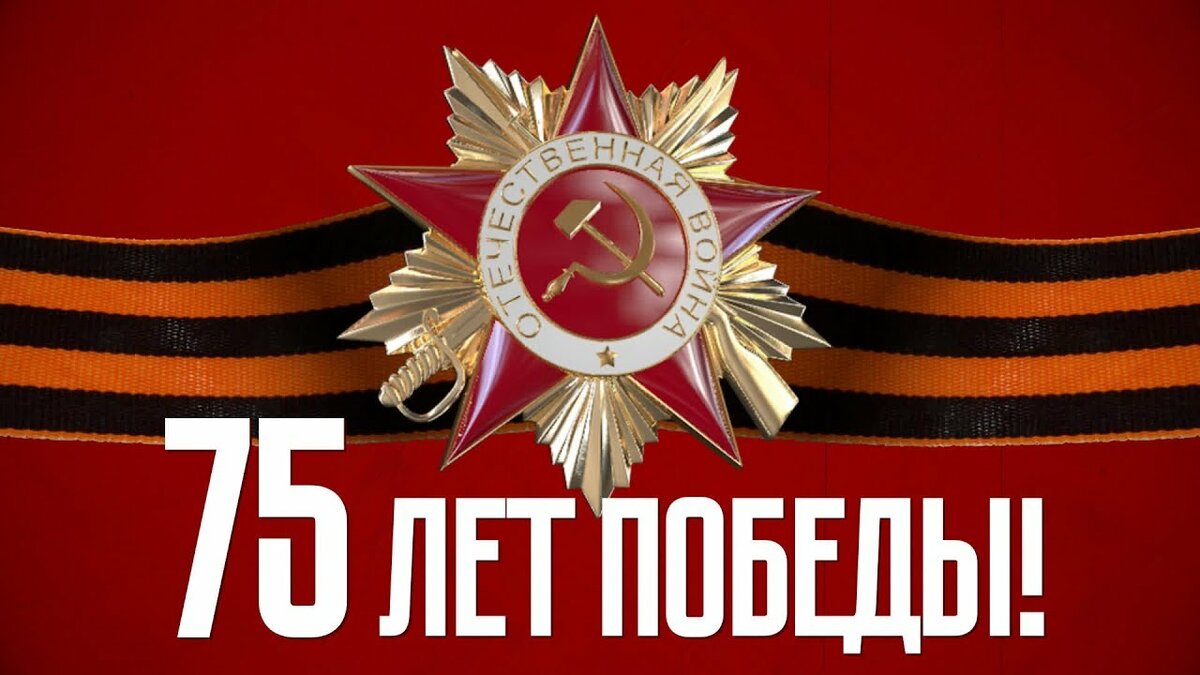 Уважаемые студенты! Приглашаем вас принять участие в образовательном онлайн-проекте –  Школа социального лидерства «Наследники»https://edu.gov.ru/press/2300/otkryt-priem-zayavok-na-uchastie-v-obrazovatelnom-onlayn-proekte-nasledniki/